Title of study [Author 1]1, [Author 2]2Author 1 affiliation, [contact email]Author 2 affiliationIntroductionAbstracts must not exceed one A4 page. Please submit in Word format to allow any minor formatting edits that may be required for inclusion in the programme. Please denote any references using superscript1 and use Vancouver referencing style.  Please keep sections arranged in the order: ‘Introduction’, Materials and methods’, Results’, ‘Discussion’, ‘Conclusion’Materials and methodsMaterials and methods section, Materials and methods section, Materials and methods section, Materials and methods section, Materials and methods section, Materials and methods section, Materials and methods section, Materials and methods section, Materials and methods section, Materials and methods section, Materials and methods section, Materials and methods section,ResultsResults section, Results section, Results section, Results section, Results section, Results section, 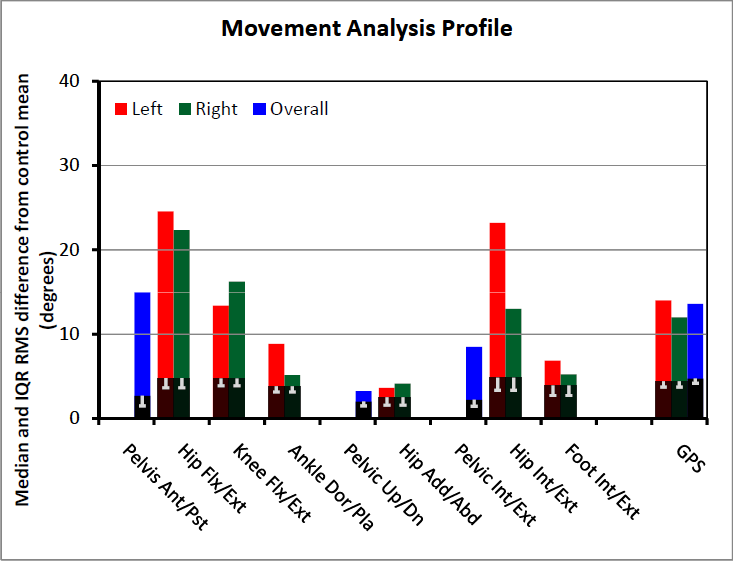 Figure 1: Please place figure captions below figures and use black Arial font, 8ptResults section, Results section, Results section, Results section, Results section, Results section, Results section, Results section, Results section, Results section, Results section, Results section, Results section, Results section, Results section, Results section, Results section.Table 1: Please place table captions above table and use black Arial font, 8ptDiscussionDiscussion section, Discussion section, Discussion section, Discussion section, Discussion section, Discussion section, Discussion section, Discussion section, Discussion section, Discussion section, Discussion section, Discussion section, Discussion section, Discussion section, Discussion section, Discussion section, Discussion section, Discussion section,ConclusionConclusion section, Conclusion section, Conclusion section, Conclusion section,References Author et al.Author et al.Edinburgh Gait ScoreLeftRightBarefootBarefoot01/12/20216-79-10